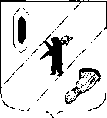 СОБРАНИЕ  ПРЕДСТАВИТЕЛЕЙГАВРИЛОВ-ЯМСКОГО  МУНИЦИПАЛЬНОГО  РАЙОНА РЕШЕНИЕОб утверждении соглашения о передаче части полномочий Гаврилов-Ямского муниципального района Великосельскому сельскому поселениюПринято Собранием представителейГаврилов-Ямского муниципального района 17.11.2022 Руководствуясь частью 4 статьи 15 Федерального закона от 06.10.2003  № 131-ФЗ «Об общих принципах организации местного самоуправления в Российской Федерации», статьей 22 Устава Гаврилов-Ямского муниципального района Ярославской области, а также в целях эффективного исполнения полномочий, Собрание представителей Гаврилов-Ямского муниципального района РЕШИЛО:1. Утвердить соглашение  о передаче части полномочий Гаврилов-Ямского муниципального района Великосельскому  сельскому поселению, предусмотренных пунктом 5 части 1 статьи 15 Федерального закона от 06.10.2003 №131-ФЗ «Об общих принципах организации местного самоуправления в Российской Федерации» - дорожная деятельность в отношении автомобильных дорог местного значения вне границ населенных пунктов в границах муниципального района, осуществление муниципального контроля на автомобильном транспорте, городском наземном электрическом транспорте и в дорожном хозяйстве вне границ населенных пунктов в границах муниципального района, организация дорожного движения и обеспечение безопасности дорожного движения на них, а также осуществление иных полномочий в области использования автомобильных дорог и осуществления дорожной деятельности в соответствии с законодательством Российской Федерации в части осуществления дорожной деятельности (по содержанию автомобильных дорог) в отношении автомобильных дорог местного значения вне границ населенных пунктов в границах Великосельского сельского поселения (Приложение).2. Решение опубликовать в районной массовой газете «Гаврилов-Ямский вестник» и разместить на официальном сайте Администрации Гаврилов-Ямского муниципального района в сети Интернет.3. Решение вступает в силу с момента официального опубликования.Глава Гаврилов-Ямского муниципального района                                                                               А.Б. Сергеичев			                              	                   В.И. СеребряковПредседатель Собрания представителей Гаврилов-Ямского  муниципального района                                                                               А.А. Мазилов	17.11.2022 г. № 193СОГЛАШЕНИЕ №о передаче части полномочий Гаврилов-Ямского муниципального района  Великосельскому сельскому поселению      г. Гаврилов-Ям                                                                                      «____»_________2022 г.В соответствии с частью 4 статьи 15 Федерального закона от 6 октября 2003 года № 131 - ФЗ «Об общих принципах организации местного самоуправления в Российской Федерации» Администрация Гаврилов-Ямского муниципального района (именуемая в дальнейшем - Район), в лице Главы Гаврилов-Ямского муниципального района Сергеичева Андрея Борисовича, действующего на основании Устава Гаврилов-Ямского муниципального района Ярославской области, с одной стороны  и Администрация Великосельского сельского  поселения (именуемая в дальнейшем - Поселение), в лице Главы Великосельского сельского поселения Водопьянова Виталия Ивановича, действующего на основании Устава Великосельского сельского поселения Гаврилов-Ямского муниципального района, с другой стороны, вместе именуемые «Стороны»,  заключили настоящее Соглашение (далее – Соглашение)  о нижеследующем:Предмет соглашения1.1. Район передает  Поселению часть полномочий по вопросу местного значения муниципального района,  предусмотренного  пунктом 5 части 1 статьи 15 Федерального закона от 06.10.2003 №131-ФЗ «Об общих принципах организации местного самоуправления в Российской Федерации» -    дорожная деятельность в отношении автомобильных дорог местного значения вне границ населенных пунктов в границах муниципального района, осуществление муниципального контроля на автомобильном транспорте, городском наземном электрическом транспорте и в дорожном хозяйстве вне границ населенных пунктов в границах муниципального района, организация дорожного движения и обеспечение безопасности дорожного движения на них, а также осуществление иных полномочий в области использования автомобильных дорог и осуществления дорожной деятельности в соответствии с законодательством Российской Федерации в части осуществления дорожной деятельности (по содержанию автомобильных дорог) в отношении автомобильных дорог местного значения вне границ населенных пунктов в границах Великосельского сельского поселения.1.2. Перечень автомобильных дорог приведен в приложении 3 к настоящему Соглашению.2. Права и обязанности сторон2.1. Район имеет право:2.1.1. Осуществлять контроль  за исполнением Поселением  переданных полномочий, а также за целевым использованием предоставленных финансовых средств (межбюджетных трансфертов)  в порядке, предусмотренном разделом 3 настоящего Соглашения;2.1.2. Требовать возврата суммы перечисленных финансовых средств (межбюджетных трансфертов) в случае неисполнения Поселением переданных  полномочий, предусмотренных разделом  1 настоящего Соглашения.2.2. Район обязан:                                                                                                                                                                                                                                                                                                                                                                                                                                                                                                                                                                                                                                                                                                                                                                                                                                                                                                                                                                                                                                                                                                                                                                                                                                                                         2.2.1. Доводить в установленном порядке до Поселения уведомления о бюджетных ассигнованиях, передаваемых из бюджета Района бюджету Поселения, в размере определенном в разделе 3 настоящего Соглашения не позднее 10 рабочих дней после утверждения (внесения изменений) Решения о бюджете муниципального района на 2023 год и плановый период 2024 и 2025 годов.2.2.2. Передать Поселению в порядке, установленном разделом 3 настоящего Соглашения, финансовые средства (межбюджетные трансферты) на реализацию части  полномочий, предусмотренных разделом 1 настоящего Соглашения;2.2.3. Предоставлять Поселению информацию, необходимую для осуществления части  полномочий, предусмотренных разделом 1 настоящего Соглашения;2.3. Поселение имеет право:2.3.1. Осуществлять полномочия, предусмотренные разделом 1 настоящего Соглашения в пределах выделенных на эти цели финансовых средств. 2.3.2. На финансовое обеспечение переданных полномочий, предусмотренных разделом 1 настоящего Соглашения, за счет межбюджетных трансфертов предоставляемых Районом в порядке, предусмотренном разделом 3 настоящего Соглашения;2.3.3. Запрашивать у Района информацию, необходимую для осуществления полномочий, предусмотренных разделом 1 настоящего Соглашения;2.3.4. Приостановить на срок до 1 месяца, а по окончании указанного срока прекратить исполнение части полномочий, предусмотренных разделом 1 настоящего Соглашения, при непредставлении финансовых средств (межбюджетных трансфертов) из бюджета Района. 2.4. Поселение обязано:2.4.1. Осуществлять переданные  полномочия, предусмотренные в разделе 1 настоящего Соглашения, в соответствии с требованиями действующего законодательства Российской Федерации, правовыми актами Ярославской области, Гаврилов-Ямского муниципального района Ярославской области.2.4.2. Обеспечивать целевое использование финансовых средств (межбюджетных трансфертов), предоставленных Районом, исключительно на осуществление части полномочий, предусмотренных разделом 1 настоящего Соглашения. 2.4.3. Согласовывать с Администрацией Района проект муниципального контракта (договора) на выполнение работ, связанных с содержанием автомобильных дорог местного значения вне границ населенных пунктов в границах Великосельского сельского поселения;2.4.4. Предоставить в Администрацию Района следующие документы:- заявку на предоставление иного межбюджетного трансферта в произвольной форме с указанием запрашиваемого объема  финансовых средств;- копию муниципального контракта (договора) на выполнение работ, связанных с содержанием автомобильных дорог местного значения вне границ населенных пунктов в границах Великосельского сельского поселения;- копию акта (актов)  выполненных работ;- копию отчета о фактически выполненных работах.2.4.5. Рассматривать и принимать решения по обращениям, касающимся исполнения полномочия, предусмотренного разделом 1 настоящего Соглашения.2.4.6. Принимать необходимые правовые акты с целью исполнения переданного в соответствии с разделом 1 настоящего Соглашения полномочия.3. Порядок предоставления финансовых средств(иных межбюджетных трансфертов)3.1. Финансовые средства, необходимые для исполнения переданных по настоящему Соглашению полномочий предоставляются  Районом Поселению в форме межбюджетных трансфертов  в размере:   1 101 487  руб. 00 коп.  (Один миллион сто одна тысяча четыреста восемьдесят семь руб. 00 коп.). 3.2. Расчет объёма межбюджетных трансфертов, предоставляемых из бюджета Района для осуществления части полномочий, предусмотренных  разделом 1 настоящего Соглашения, определен в приложении 1.3.3. Поселение не вправе использовать финансовые средства, выделяемые на осуществление переданных полномочий на другие цели.В случае нецелевого использования межбюджетные трансферты подлежат возврату в бюджет Района.3.4. Поселение ежеквартально представляет отчет об  использовании финансовых средств (межбюджетного трансферта) согласно приложению 2.4. Контроль за осуществлением полномочий4.1. Район осуществляет контроль за исполнением переданных  полномочий.  4.2. При обнаружении фактов ненадлежащего осуществления (или неосуществления) Поселением переданной ему части полномочий, Район назначает комиссию для составления соответствующего протокола (акта). Поселение должно быть письменно уведомлено об этом не позднее, чем за 3 дня до начала работы соответствующей комиссии, и имеет право направить своих представителей для участия в работе комиссии.5. Срок действия соглашения5.1. Срок действия настоящего  соглашения с 01.01.2023 по 31.12.2023.5.2. Настоящее Соглашение вступает в силу после утверждения его условий решениями Собрания представителей Гаврилов-Ямского муниципального  района и Муниципального Совета Великосельского сельского поселения и официального опубликования. 5.3. Действие настоящего Соглашения может быть прекращено досрочно:5.3.1. По соглашению сторон;5.3.2. В одностороннем порядке в случае:- изменения действующего законодательства;- неисполнения или ненадлежащего исполнения одной из Сторон своих обязательств в соответствии с Соглашением;-если их осуществление становится невозможным, либо при сложившихся условиях эти полномочия могут быть наиболее эффективно осуществлены органами местного самоуправления Района самостоятельно.5.4. Уведомление о расторжении настоящего соглашения в одностороннем порядке направляется второй Стороне, не менее чем за месяц до планируемой даты расторжения настоящего Соглашения.6. Ответственность сторон6.1. Стороны несут ответственность за неисполнение или ненадлежащее исполнение обязательств по настоящему Соглашению в соответствии с действующим законодательством РФ.6.2. Установление факта ненадлежащего осуществления (или неосуществления) Поселением переданных ему полномочий является основанием для одностороннего расторжения Соглашения. Расторжение Соглашения влечет за собой возврат перечисленных финансовых средств (межбюджетных трансфертов), в 3-дневный срок с момента подписания Соглашения о расторжении (получения письменного уведомления о расторжении Соглашения).  6.3. В случае неисполнения Районом вытекающих из настоящего Соглашения обязательств по финансированию переданных Поселению  полномочий, Поселение вправе требовать уплаты неустойки в размере  0,01 % от суммы межбюджетного трансферта за отчетный год.  6.4. В случае ненадлежащего исполнения Поселением полномочий, переданных в соответствии с разделом 1 настоящего  Соглашения, Район  вправе требовать возмещение убытков в соответствии с действующим законодательством.  7. Заключительные положения7.1. Настоящее Соглашение составлено в двух экземплярах по одному для каждой из сторон,  имеющих одинаковую юридическую силу.7.2. Изменения и дополнения к настоящему соглашению должны совершаться в письменном виде за подписью обеих сторон.7.3. Все споры и разногласия, возникающие из данного Соглашения, подлежат разрешению в порядке, установленном действующим законодательством РФ.8. Юридические адреса и подписи сторонПоселениеАдминистрация Великосельского сельского поселения152250, Гаврилов-Ямский район, с. Великое, ул. Советская, д. 30ОГРН 1057601583984, ИНН 7616007327Глава Великосельского сельского поселения__________________________________В.И. Водопьянов                             М.П.РайонАдминистрация Гаврилов-Ямского муниципального района152240, г. Гаврилов-Ям, ул. Советская, д. 51ОГРН 1027601071981, ИНН 7616001903Глава Гаврилов-Ямского муниципального района___________________________________А.Б. Сергеичев	             М.П.Приложение 1 к Соглашению о передаче части полномочийРАСЧЕТ объема межбюджетных трансфертов на передачу части полномочий(утвержденные решением Собрания представителей Гаврилов-Ямского муниципального района от «___» _______ 2022 №___) и решением Муниципального Совета Великосельского сельского поселения  от «___»____________ 2022  № ___)Расчет размера  финансовых средств на содержание дорог осуществляется по  формуле: А сод. = Н прив. сод. x L х К сод., где-  А  сод. -  размер ассигнований из бюджета Гаврилов-Ямского муниципального района на выполнение работ по содержанию дорог каждой категории (тыс. рублей);- Н прив. сод. -   приведенный норматив финансовых  затрат   на   работы   по  содержанию дорог каждой  категории  ( тыс . рублей);-  L  -  протяженность  дорог  каждой  категории на 1 января года, предшествующего  планируемому   периоду, по данным государственного  статистического  наблюдения,  с  учетом ввода объектов строительства и реконструкции,  предусмотренного   в  течение года, предшествующего  планируемому  (км);- К сод. -  поправочный  коэффициент, применяемый при  расчете   размера   ассигнований   бюджета Гаврилов-Ямского муниципального района  на содержание дорог на очередной финансовый  год   и  плановый период, установленный постановлением Администрации Гаврилов-Ямского муниципального района.Асод1=99,33*31,934*0,21=666 121 руб. 00 коп.Асод2=104,30*19,877*0,21 =435 366 руб. 00 копОбъем межбюджетных трансфертов на передачу части полномочий на 2023 год составляет:Приложение 2к Соглашению о передаче части полномочий ОТЧЕТ об  использовании межбюджетного трансферта по состоянию на ________________________.                                           (руб.)Глава Великосельского сельского поселения:Исполнитель:Приложение 3к Соглашению о передаче части полномочий                        УтвержденоРешением  Собрания представителейГаврилов-Ямского муниципального района    от «____» _________ 2022 г. №______ Утверждено      Решением  Муниципального Совета      Великосельского сельского поселения      от «____» _________ 2022 г. № ______№п/пНаименование полномочийСумма (руб.)1.Содержание автомобильных дорог местного значения вне границ населенных пунктов в границах Великосельского сельского поселения1 101 487,00ИТОГО:1 101 487,00Глава Великосельского сельского поселения________________   В.И. ВодопьяновГлава Гаврилов-Ямского   муниципального района___________________ А.Б. СергеичевНаименование мероприятий Поступило средств на отчетную дату (с начала года) Израсходовано средств (с начала года)Остаток средств на отчетную дату Причина образования остатка ПЕРЕЧЕНЬ ПЕРЕЧЕНЬ ПЕРЕЧЕНЬ                       автомобильных дорог                       автомобильных дорог № п/п Наименование автодорогипротяженность (км)№ п/п Наименование автодорогипротяженность (км)№ п/п Наименование автодорогипротяженность (км)ВЕЛИКОСЕЛЬСКОЕ сельское поселение1а/д «Плещеево-Романцево» - д.Кундринское0,862а/д «Поляна-Репьевка» -д.Степанцево-«Лесной родник»3,23а/д «Поляна-Поповка» -д.Кузьминское  1,6794а/д «Поляна-Поповка»-д.Кондратово1,40751Р79 -д.Ярково 0,36а/д «Плещеево-Дровнино-Воехта»  -Нарядово0,37а/д «Плещеево-Дровнино-Воехта»  -д.Есипцево 0,238а/д «Плещеево-Дровнино-Воехта»  -д.Аколово 0,059от ж/д переезда -д.Дровнино0,1510с. Плещеево- д.Дровнино2,811а/д «Плещеево-Романцево»- д.Турово 0,0512а/д «Плещеево-Романцево»-д.Кундринское0,0513а/д"Плещево-Романцево"-д.Кощеево1,29814г.Гаврилов-Ям-д.Осташкино0,215д.Осташкино-Милитино 1,816с.Плещеево-д.Круглово0,7117д.Круглово-пос.Дружный1,26418а/д «Иваново-Шопша»-д. Плотина0,219д.Прилесье-д.Улыбино1,520д.Прилесье-д.Вострицево2,85221а/д «д.Шалава-д.Прилесье»-д.Седельница1,522д.Бели-д. Романцево123Гагарино-д.Ханькино1,58524«с.Лахость – д.Кузовково» 1,425д.Кузовково-д.Никулино226д.Кузовково-д.Пурлево2,327д.Кузовково-д.Черная 1,65428д.Черная-д.Цыбаки 0,43229с. Лахость-д.Рохмала3,33330а/д «Иваново-Шопша» - д.Кундринское                              331«Милитино-Романцево-Дубиково»0,532«Гаврилов-Ям-д.Петрунино»0,3533«Прилесье-б/о «Лакокраска»2,634Селифонтово-Прохоровское»-д.Кузьминское1,435Лахость –Кузовково (схема движ.№2)1,0536а/д к санаторию "Сосновый бор"0,76837д.Степанцево-д.Вострицево2,85238от ПК+1209 а/д Иваново-Писцово-Яр подъезд к ул.Гражданская0,1739п.Дружный-д.Пурлево2,15340ДНП Прилесье-д.Вострицево0,3541Гаврилов-Ям-д.Бели0,514Итого Великосельское сельское поселение51,811